ЗАЯВКА НА ОТРИМАННЯ ДОПОМОГИ З ФОНДУ LITAПодати заявку на одноразову допомогу в розмірі 300 євро можуть біженці з України до Словаччини, які є професійними митцями та мисткинями, студентами та студентками спеціальностей, які пов’язані зі створенням літературного, театрального, аудіовізуального та образотворчого мистецтва.Заповнюючи бланк, просимо Вас дотримуватися наступних інструкцій:надішліть електронною поштою до LITA на ua@lita.sk сфотографовану (у розбірливій роздільності) або зіскановану заповнену та власноручно підписану заявку поданої нижче форми;  додайте до заявки фотографію (у розбірливій роздільності) або скан підтвердження про тимчасовий притулокІм'я та прізвище: ……………………………….Дата народження:  ……………………………….Електронна пошта: ……………………..номер телефону: …………………..Номер словацького банківського рахунку – IBAN: …………………………………………..Заявляю, що я є	 професійним митцем/мисткинею 
 студентом/студенткою кафедри, яка займається творчістю в галузі:  літератури;  театру;  кіно- чи телевізійного мистецтва; образотворчого мистецтва.Згадайте хоча б 1 Вашу роботу, яка була оприлюднена (опублікована, транслювалася, показана на сцені тощо) та її короткий опис (1 абзац). Якщо можливо, також надайте посилання на роботу або її рецензію чи відгук у ЗМІ (посилання необов’язкове):Також я підтверджую, що всі викладені мною дані є правдивими, повними і я нічого не приховував (-ла). У разі, якщо це моє твердження виявиться неправдивим або неправильним, я зобов’язуюсь повернути надану суму авторській компанії LITA, і визнаю цивільно-правові та кримінальні наслідки неправдивості або неточності цієї заявки.Інструкція для заявникаПодаючи заявку, заявник визнає, що:1. відповідно до статті VIII абз. 1 Статуту Фонду LITA «заявник не має права на вимогу будь-яких виплат з Фонду»;2. якщо всі вищезазначені адміністративні умови для подання заявки не будуть дотримані в процесі подання заявки, заявка не буде розглянута або затверджена;3. якщо заявка буде підтримана, допомогу з Фонду буде сплачено на рахунок, зазначений у заявці. Інша форма сплати неможлива.LITA має право розпоряджатися персональними даними в рамках цієї заявки у внутрішніх інформаційних системах LITA. Персональні дані не будуть опубліковані, вони будуть доступні для LITA та її посередників. Перелік посередників та права зацікавленої особи опубліковані на сайті www.lita.sk. Персональні дані збираються з метою подання заявки на отримання одноразового внеску від фонду LITA і зберігатимуться протягом 5 років з моменту підписання заяви заявником. Після закінчення цього терміну вони будуть ліквідовані.У …………………………, дня …………………..                                                                   	        	…………………………………………………                                                                   	                    	Власноручний підпис заявникаДОДАТОК: КОПІЯ ПІДТВЕРДЖЕННЯ ПРО ТИМЧАСОВИЙ ПРИТУЛОК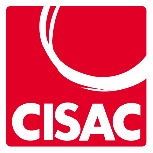 